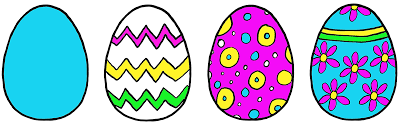 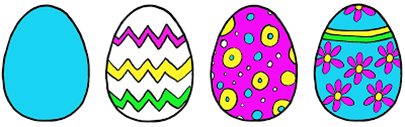 #RIVERSIDEHUNT OFFICIAL ENTRY FORMWhen: 3/21- 4/5/2021 		Deadline: Friday, 4/9/2021YOUR NAME: _______________________________________________________ADDRESS: __________________________________________________________List the location of each #RiversideHunt egg you found! We don’t know how many the Easter Bunny hid, but you can find them outside all over town! Write down where you see them! How many can you find?Remember to label where you found each egg! First one is completed for you!   EMAIL ENTRY TO MWEAVER@RIVERSIDETWP.ORGRiverside Police Station___________________________________________________________________________________________________________________________________________________________________________________________________________________________________________________________________________________________________________________________________________________________________________________________________________________________________________________________________________________________________________________________________________________________________________________________________________________________________________________________________________________________________________________________________________________________________________________________________________________________________________________________________________________________________________________________________________________________________________________________________________________________________________________________________________________________________________________________________________________________________________________________________________________________________________________________________________________